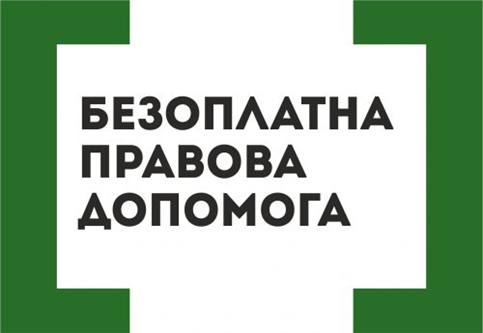 Порядок призначення та стягнення аліментівВідповідно до прийнятого 17 травня 2017 році Законом України «Про внесення змін до деяких законодавчих актів України, щодо посилення захисту права дитини на належне утримання шляхом удосконалення порядку стягнення аліментів» внесено зміни і в ч.3 ст. 181 Сімейного кодексу, яка визначає що за рішенням суду кошти на утримання дитини (аліменти) присуджуються у частці від доходу її матері / батька, або у твердій грошовій формі за вибором того з батьків або законних представників, з ким проживає дитина.Також, внесені і інші зміни в законодавство з приводу нарахування та стягнення аліментів.Правовий статус аліментів.Аліменти - це платежі цільового призначення, і якщо буде доведено їх використання не для потреб дитини, їх частку може бути зменшено або вони будуть зараховуватися на банківський рахунок дитини. Порядок виплати аліментів в Україні регулюється ст. 181-185, 191, 199 Сімейного кодексу. Згідно з новим законодавством аліменти є власністю дитини. Батько тільки має право на отримання і розпорядження ними в інтересах і від імені дитини . При виплаті або примусове стягнення аліментів не має значення, чи знаходяться в шлюбі батьки, чи перебували вони у шлюбі взагалі, але в такому випадку необхідно зробити тест ДНК для визначення спорідненості. Спосіб стягнення аліментів вибирає той з батьків, з яким живе дитина. Тобто, той з батьків, який живе з дитиною, має право самостійно вибрати, як будуть нараховуватися аліменти - присуджуватися в частці від доходу її матері / батька, або у твердій грошовій формі. Відповідно, за позовною заявою одержувача аліментів - спосіб стягнення аліментів може бути змінений рішенням суду.До моменту прийняття Закону це питання вирішувалося виключно судом.Виплати аліментів можуть бути добровільними чи примусовими. 
Для добровільної сплати аліментів батькам слід укласти між собою і завірити в нотаріуса письмовий договір про сплату аліментів на дитину, у якому визначити розмір та строки виплати. Розмір виплати не може бути менше встановленого законом.Для примусового нарахування і стягнення аліментів слід звертатися до суду.Також, згідно зі ст. 187. Сімейного кодексу, Один із батьків може подати заяву за місцем роботи, місцем виплати пенсії, стипендії про відрахування аліментів на дитину в розмірі і а термін, які передбачені в заяві.Важливо: аліменти на дитину будуть виплачуватися з дня пред'явлення позову і до досягнення дитиною повноліття (18 років); а якщо дитина досягла повноліття, але продовжує навчання, аліменти стягуються до досягнення нею 23 років.Розмір аліментів.Крім того, зміни торкнулися і самих розмірів аліментів. Необхідно щоб виплачуваного розміру аліментів було досить для забезпечення гармонійного розвитку дитини. Тепер суд не може визначити розмір аліментів менше 50% від прожиткового мінімуму на дитину відповідного віку (до вступу в силу закону мінімум був 30%). Якщо розмір прожиткового мінімуму змінюється, то і сума аліментів перечитується. Аліменти можуть виплачуватися шляхом грошового переказу на банківський рахунок, поштовим переказом, готівкою - за вибором батьків, з ким проживає дитина. Розпоряджатися грошима самостійно дитина може до досягнення нею 14-ти років.Якщо той з батьків, з ким проживає дитина вибирає спосіб нарахування аліментів в частці від доходу, а не в твердій грошовій формі, тоді ця частина, яка буде стягнуто як аліменти - визначається судом. Якщо аліменти стягуються на двох і більше дітей, то суд визначає єдину частку від доходу на утримання, яка буде стягуватися до досягнення повноліття найстаршою дитиною.Той з батьків, з ким проживає дитина має право подати заяву в суд для стягнення аліментів у розмірі на одну дитину - однієї четвертої, на двох - однієї третини, на трьох і більше - половина доходу платника аліментів. Але ця сума не повинна перевищувати 10 прожиткових мінімумів на дитину відповідного віку.З огляду на розміри прожиткового мінімуму для дітей, розрахуємо мінімальний розмір аліментів на одну дитину в 2018 році.Для дітей у віці до шести років: з 01.01-30.06.2018 - 746грн. (1492х50%); з 01.07-30.11.2018 - 779 грн. 50 коп. (1559х50%); 01.12-31.12.2018 - 813грн. (1626х50%).Для дітей у віці від шести до вісімнадцяти років: з 01.01-30.06.2018 - 930 грн. (1860х50%); з 01.07-30.11.2018 - 972 грн. (1944х50%); 01.12-31.12.2018 - 1013 грн. 50 коп. (2027х50%).Якщо місце проживання батьків невідоме, або вони ухиляються від сплати аліментів, або не можуть утримувати дитину, дитині призначається тимчасова державна допомога.Час, з якого присуджуються аліменти на дитину.Аліменти присуджуються за рішенням суду від дня пред'явлення позову, а в разі подання заяви про видачу судового наказу - з дня подання такої заяви.За минулий час, аліменти теж можуть присуджуватися. Це можливо в разі, якщо позивач подасть докази того, що він вживав усіх заходів для їх отримання від відповідача, не міг їх одержати у зв'язку з ухиленням останнього від їх виплати. У таких випадках суд може присудити аліменти за минулий час, але не більше ніж за три роки.Що враховується при визначенні розміру аліментів?Одним з нововведень так само стало те, що тепер при нарахуванні аліментів будуть враховувати такі фактори:Стан здоров'я дитини.Стан здоров'я та матеріальне становище платника аліментів.Наявність у платника інших дітей, осіб які вимагають змісту, або наявність додаткових виплат / аліментів.Матеріальне становище того з батьків, з ким проживає дитина.Наявність у платника рухомого і нерухомого майна.Доведені стягувачем аліментів витрати платника аліментів, в тому числі на придбання рухомого або нерухомого майна, сума яких перевищує десятикратний розмір прожиткового мінімуму, якщо платником аліментів не доведено джерело походження коштів.Відповідальність за прострочення сплати аліментів.У разі виникнення заборгованості з виплати аліментів з вини платника, їх одержувач має право на стягнення неустойки в розмірі одного відсотка від суми несплачених аліментів за кожен день прострочення до дня погашення заборгованості або до дня прийняття судом рішення про стягнення пені, але не більше 100% заборгованості .Якщо платник не повнолітній, то неустойка не стягується.Якщо сталася прострочення сплати додаткових витрат на дитину з вини платника, то він повинен на вимогу одержувача цих витрат виплатити суму заборгованості з урахуванням встановленого індексу інфляції за весь час прострочення, а також 3% річних з простроченої суми. Інформація надана в рамках реалізації правопросвітницького проекту «Я маю право».Надвірнянське бюро правової допомогиІвано-Франківського місцевого центру з надання БВПД